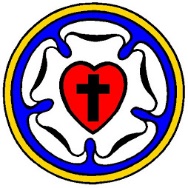 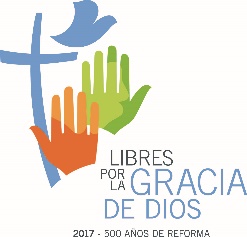 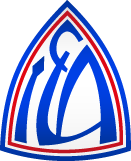 Plan lector 2023Turno mañana y turno tardePrácticas del LenguajeIntegración general de las áreas por año      Para la selección del material literario se tuvieron en cuenta lo establecido por el Diseño Curricular de la Provincia de Buenos Aires. Asimismo, la selección de determinada literatura seguirá el eje de trabajo del Nivel Primario: Novela histórica en todos los años y secciones. Para el aniversario de los 40 años de democracia, todos los años trabajarán con la novela Y el árbol siguió creciendo de Graciela Montes para abordar la metáfora democrática. En este análisis y trabajo literario, participarán los docentes del área de Plástica. 1º año y 2 año: trabajará con todos los géneros literarios: narrativo, lírico y dramático. Deberá apuntar fundamentalmente a lo solicitado por el Diseño Curricular: “Leer, escuchar leer y comentar diversidad de obras literarias y reflexionar sobre los géneros, los autores y los recursos empleados para producir ciertos efectos”. Se deberá trabajar una novela de manera secuenciada. En el caso de 1º grado, la novela la leerá el docente, no es necesario que cada chico contenga un libro. En la segunda parte del año los alumnos seguirán, como lo solicita el diseño, un personaje, tema, género o autor. 1º año: “El mundo que habitamos”Libros a pedir de literatura (uno por alumno) Cuatro calles y un problema de Graciela Montes. Editorial Loqueleo (Pedirlo para el mes de mayo). Supergato de Liliana Cinetto. Editorial Loqueleo (Pedirlo para el mes de junio). Pequeñas historias de mi País de varios autores. Editorial Loqueleo (Pedirlo en el mes de agosto- septiembre: Proyecto Ciencias Sociales) Novelas para leerles y trabajar con los chicos: Y el árbol siguió creciendo de Graciela Montes. (Proyecto de Ciencias Sociales por 40 años de Democracia. Se trabajará en el mes de agosto).  2º A, B y C año: “Piratas y Sirenas”El mar preferido de los piratas de Ricardo Mariño. Editorial Loqueleo. (Pedirlo en el mes de abril) Diario de una sirena de Valeria Dávila. Editorial La brujita de papel. (Pedirlo en el mes de mayo) Botella al mar de Ricardo Mariño. Editorial Loqueleo (Pedirlo en el mes de junio- julio)Las Náufragas de Ernesto Guerrero. Editorial Edelvives (Pedirlo en el mes de septiembre)Piratas pirateados de Bruno Bazerque. Editorial Edelvives (Pedirlo en el mes de octubre- noviembre) Y el árbol siguió creciendo de Graciela Montes. (Proyecto de Ciencias Sociales por 40 años de Democracia. Se trabajará en el mes de agosto).  3º año: “Príncipes y Princesas”. Cuento fantástico. Cuento maravilloso. Novela maravillosa (pueden hacer relaciones con películas maravillosas) Bibliografía: Ayer pasé por tu torre de Cecilia Pisos. Editorial Loqueleo. (Pedirlo en el mes de abril) El príncipe durazno de Patricia Suárez Editorial Edelvives. (Pedirlo en el mes de mayo)Hasta la coronilla de Gabriela Keselman. Editorial Loqueleo.  (Pedirlo en el mes de junio)El príncipe y el espejo de Rafael Salmerón. Editorial Edelvives (Pedirlo en el mes de septiembre)El fantástico misterio de la princesa desconocida de Pedro Bandeira. Editorial Loqueleo. (Pedirlo en el mes de octubre)Y el árbol siguió creciendo de Graciela Montes. (Proyecto de Ciencias Sociales por 40 años de Democracia. Se trabajará en el mes de agosto).  Segundo ciclo:4º año: “Misterios para resolver: el Detective”.   Bibliografía: Donovan, el mejor detective del mundo de Diego Paszkowski. Editorial Loqueleo (Pedirlo en el mes de abril) El último espía de Pablo de Santis. Editorial Loqueleo.  (Pedirlo en el mes de mayo) Boris y el ayolote albino de Agustina Toralli. Editorial Edelvives. (misterio mexicano) (Pedirlo en el mes de octubre) El centinela del jardín de Franco Vaccarini. Editorial Edelvives. (Pedirlo en el mes de septiembre) Belgrano de Felipe Pigna. Editorial Planeta Lector. (Pedirlo para el mes de junio. El autor vendrá a la escuela para realizarle una entrevista). Y el árbol siguió creciendo de Graciela Montes. (Proyecto de Ciencias Sociales por 40 años de Democracia. Se trabajará en el mes de agosto).  5º A, B y C: “Los miedos: los relatos de terror”  Bibliografía: El hombre sin cabeza de Ricardo Mariño. Editorial Loqueleo. (Pedirlo en el mes de abril)Queridos Monstruos de Elsa Bornemann. Editorial Loqueleo (Pedirlo en el mes de junio)Terror en la ciudad de Sebastián Pedrozo. Editorial Loqueleo (Pedirlo en el mes de julio- agosto)Regreso a la casa maldita de Ricardo Mariño. Editorial Loqueleo (Pedirlo en el mes de octubre- noviembre)La Revolución de Mayo de Felipe Pigna. Editorial Planeta Lector. (Pedirlo para el mes de mayo. El autor vendrá a la escuela para realizarle una entrevista). Y el árbol siguió creciendo de Graciela Montes. (Proyecto de Ciencias Sociales por 40 años de Democracia. Se trabajará en el mes de agosto).  6º año: “Los relatos mitológicos y realistas” La novela realista: narrador, personajes, tipos de novela, características generales. La novela histórica. Dioses y héroes de la mitología griega. Editorial Loqueleo (Pedirlo en el mes de abril)Mitos y recuerdos de Marcelo Birmajer. Editorial Loqueleo. (Pedirlo en el mes de mayo)Bicis en la senda de Patricia Iglesias Torres. Editorial Ekeka. (Pedirlo en el mes de agosto- septiembre)Barro de Medellín de Alfredo Gómez Cerdá. Editorial Edelvives. (Pedirlo en el mes de octubre- noviembre)Congreso de Tucumán de Felipe Pigna. Editorial Planeta Lector. (Pedirlo para el mes de junio. El autor vendrá a la escuela para realizarle una entrevista). Y el árbol siguió creciendo de Graciela Montes. (Proyecto de Ciencias Sociales por 40 años de Democracia. Se trabajará en el mes de agosto).  Bibliografía a utilizar en Prácticas del Lenguaje:1º año: Klofky y sus amigos: programa para el desarrollo soscio-emocional, lingüístico y cognitivo infantil  de Vanesa De Mier y Ana María Borzone, editorial Akadia (Pertenece a la unida pedagógica y continúa hasta noviembre de 2024). 2º año: Leamos Juntos de Ana María Borzone, editorial Paidós (Proyecto de Alfabetización perteneciente a la unidad pedagógica 2022) 3º año: Programa para leerte mejor de Bárbara Gottheil y Dolores Pueyrredón. Editorial Paidós. (Se trabajará durante todo el 2023 y el primer cuatrimestre del 2024)4º año: Programa lee comprensivamente de Bárbara Gottheil y Liliana Fonseca. Editorial Paidós. (Se trabajará durante todo el 2023 y el primer cuatrimestre del 2024)5º año: Leer para comprender: desarrollo de la comprensión de textos. Editorial Paidós 6º año: De palabras y de libros 6 de Ariel Guassardi, otros. Editorial Sofía, casa editorial.  Atención: La nota sobre los libros de textos de trabajo en el aula será enviada por la dirección; como así también los tres primeros textos de literatura. 